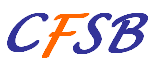  	Formulaire de demande de subvention 2021Information pertinenteLe programme d’aide financière du CFSB repose essentiellement sur la notion de volets d’aide financière pour lesquels des budgets ont été alloués. Vous pouvez donc faire une demande pour le/les volets de votre choix.1.1 Mon organisme est-il admissible? Pour être admissible votre organisme doit : Être membre régulier (ACA ou solidaire) de la Corporation de développement communautaire de Beauport (CDCB);Participer à la vie associative et corporative de la CDCB;Avoir assisté à la dernière assemblée générale annuelle(AGA) de la CDCB;Démontrer la stabilité des ressources humaines attestant de la réussite des projets;Démontrer une saine gestion des ressources financières;Avoir complété sa/ses redditions des comptes antérieures de projets soutenus par le CFSB;Témoigner d’une vie démocratique auprès de ses membres;Offrir des activités ou des services accessibles à la clientèle visée;Être en lien avec la mission sociale de l’organisme;Être viable au plan financier;Répondre à des besoins réels de la clientèle ou de l’organisme;Éviter le dédoublement de services sur le territoire de Beauport; Obtenir l’appui d’autres partenaires au plan technique et financier. 1.2 Qu’est-ce que ça prend pour que ma demande soit complète?Une copie des ÉTATS FINANCIERS de l’organisme de la dernière année complétée;Une RÉSOLUTION du conseil d’administration autorisant la demande de subvention et identifiant la personne autorisée à déposer la demande et à signer les documents associés;Les SOUMISSIONS ou tout autre estimé des dépenses prévues, selon la nature de la dépense;Préciser le POURCENTAGE DE LA CLIENTÈLE résidant sur le territoire de Beauport visée par le projet;Établir les CONTRIBUTIONS FINANCIÈRES de l’organisme et des partenaires;La SIGNATURE de la demande par la personne autorisée. 1.3 Mes responsabilités en tant qu’organisme demandeurLes sommes reçues du CFSB doivent être dépensées aux fins pour lesquelles la demande de subvention a été accordée. L’organisme s’engage à remettre copie des factures attestant des dépenses effectuées au plus tard le 15 septembre de l’année suivante. À défaut de produire les pièces justificatives, l’organisme ne pourra pas présenter de nouvelles demandes;L’organisme devra rembourser au CFSB les sommes allouées si elles n’ont pas été dépensées pour les fin accordées et/ou si les factures justifiant les dépenses ne sont pas remises;En cas de dissolution de l’organisme, les biens acquis par une subvention du CFSB devront lui être remis pour redistribution à un autre organisme. Quels sont les volets/projets recevables?Votre demande peut comporter un ou plusieurs volets (1,2,3,4).Volet 1 : Matériel et équipement (acquisitions, améliorations et réparation d’équipements servant à la mission; achat de mobilier (ex. balançoires); matériel didactique et d’animation; équipement de bureau en lien avec une activité précise)Volet 2 : Vie associative (fêtes et anniversaires (animation, décoration, etc.); sorties de groupe à Beauport); reconnaissance et formation des bénévoles)Volet 3 : Soutien à la programmation (honoraires pour ateliers, conférences, cours, café-rencontres; support promotionnel (dépliants, affiches, …)Volet 4 : Recherche et développement (honoraires de contractuels pour projets spéciaux; démarches de redressement corporatif; conception de programmes)1.5 Mon projet est-il recevable? Voici une liste, non exhaustive, de projets non recevables.Dépenses d’opérations courantes de l’organisme (ex. frais de loyer, de bureau, de déplacement, repas, etc.)Paiement de dépenses déjà encourues avant la date d’autorisation fixée par le Comité du CFSB;Salaire régulier;Équipement périphérique informatique (graveur, numérisateur, caméra numérique, etc.) ou logiciels spécialisés;Améliorations locatives (rénovations, immobilisations, …) à des bâtiments municipaux ou achat de mobilier ou ameublement;Activité dont les dépenses sont faites hors de Beauport (transport, frais d’admission, etc.);Frais de voyage et de transport hors du territoire de Beauport;Activité en vue de venir en aide à des individus en leur donnant de l’argent ou des biens (ex. achat d’habit de neige);Projet qui a pour but de payer des frais d’inscription individuelle à une activité;Activité qui consiste à faire des dons ou à subventionner un organisme autre que l’organisme demandeur; Projet déjà financé (en partie ou en totalité) par un autre bailleur de fonds;Activité d’autofinancement;Prêt aux organismes;Formulaire de demande de subvention Année 2021Tableau des dates importantes * Important : en cas de retard, l’étude de la demande sera reportée à l’année suivante. Section 2 : Identification de l’organisme Section 3 : Présentation de la demandeFeuille additionnelle (à utiliser seulement si vous déposez pour plus de 2 volets)Total du projet (incluant le montant demandé au CFSB et vos contributions) : ________$Montant demandé au CFSB : ____________$Par la présente, j’atteste que le conseil d’administration a bien pris connaissance des éléments contenus dans cette demande de financement et que les informations fournies sont véridiques. Signature de la personne autorisée : ____________________________ (aucune signature électronique n’est permise)Date : _____________________ADRESSE DE RETOUR du formulaire dûment complété ainsi que des documents additionnels requis :Comité financement sociocommunautaire Beauport (CFSB)101-11 avenue du Couvent Québec (Québec), G1E 6R9Tél. : (418) 666-6125 poste 402 Courriel : info@cdcbeauport.caPOUR INFORMATION : Alexandre Poupart, agent de développement, apoupart@cdcbeauport.caRéservé à l’administration Réservé à l’administration No. du projetDate de réception Date de réception Coût total de la demandeCoût total de la demandeMontant demandéMontant accordéDate limite de présentation de la demande15 septembre 2021Rencontre du comité d’attribution (sujet à changement)Fin septembre 2021Projet se déroulant le ou après le 1er octobre 2021Réponse aux organismes 1er octobre 2021Nom de l’organisme AdresseNom de la personne à contacterNom et coordonnées de la présidenceEx. Jeanne Tibault, 418-123-4567 Numéro de téléphone pour la rejoindreMission de l’organisme Composition du conseil d’administration Composition du conseil d’administration Nom et rôle au sein du CA (ex. Jean Lemieux, président)Nom et rôle au sein du CA (ex. Jean Lemieux, président)Nom et rôle au sein du CA (ex. Jean Lemieux, président)Nom et rôle au sein du CA (ex. Jean Lemieux, président)1. 2.3.4.5.6. 7.Éléments/Volet(s) à inscrireVolet : _________Volet : _________Volet : __________ (au besoin)Volet : __________ (au besoin)Description de votre projetObjectif de votre projetMontant demandé pour chaque voletPriorisation de vos volets (si plusieurs volets à votre demande). *Vous devez choisir un seul essentiel* Mon projet/ce volet de mon projet est : Essentiel (importance majeure)Utile(besoin manifeste et valeur ajoutée)Accessoire(soulève des objectifs secondaires)Date (début-fin du projet)Territoire visée par le projet (faire un x sur le ligne correspondante)           _______ Beauport_______ Autre (_______________)           _______ Beauport_______ Autre (_______________)           _______ Beauport_______ Autre (_______________)           _______ Beauport_______ Autre (_______________)Clientèle visée et nombre de personnes rejointesPourcentage de la clientèle résidant à BeauportDécrivez la participation de votre organisme au plan financier (argent, matériel, ressources humaines, …) Nature de la contribution MontantNature de la contribution MontantDécrivez la participation de votre organisme au plan financier (argent, matériel, ressources humaines, …) Décrivez la participation de votre organisme au plan financier (argent, matériel, ressources humaines, …) Décrivez la participation de votre organisme au plan financier (argent, matériel, ressources humaines, …) Décrivez la participation de votre organisme au plan financier (argent, matériel, ressources humaines, …) Décrivez la participation de votre organisme au plan financier (argent, matériel, ressources humaines, …) Décrivez la participation de votre organisme au plan financier (argent, matériel, ressources humaines, …) Décrivez la participation de votre organisme au plan financier (argent, matériel, ressources humaines, …) Décrivez la contribution d’autres partenaires (argent, matériel, ressources humaines, …) Nature de la contribution MontantNature de la contribution MontantDécrivez la contribution d’autres partenaires (argent, matériel, ressources humaines, …) Décrivez la contribution d’autres partenaires (argent, matériel, ressources humaines, …) Décrivez la contribution d’autres partenaires (argent, matériel, ressources humaines, …) Décrivez la contribution d’autres partenaires (argent, matériel, ressources humaines, …) Décrivez la contribution d’autres partenaires (argent, matériel, ressources humaines, …) Décrivez la contribution d’autres partenaires (argent, matériel, ressources humaines, …) Total des montants de contributions (celle de votre organisation et celle d’autres partenaires)Éléments/Volet(s) à inscrireVolet : _________ (au besoin)Volet : _________ (au besoin)Volet : __________ (au besoin)Volet : __________ (au besoin)Description de votre projetObjectif de votre projetMontant demandé pour chaque voletPriorisation de vos volets (si plusieurs volets à votre demande). *Vous devez choisir un seul essentiel* Mon projet/ce volet de mon projet est : Essentiel (importance majeure)Utile(besoin manifeste et valeur ajoutée)Accessoire(soulève des objectifs secondaires)Date (début-fin du projet)Territoire visée par le projet (faires un x sur le ligne correspondante)           _______ Beauport_______ Autre (_______________)           _______ Beauport_______ Autre (_______________)           _______ Beauport_______ Autre (_______________)           _______ Beauport_______ Autre (_______________)Clientèle visée et nombre de personnes rejointesPourcentage de la clientèle résidant à BeauportDécrivez la participation de votre organisme au plan financier (argent, matériel, ressources humaines, …) Nature de la contribution MontantNature de la contribution MontantDécrivez la participation de votre organisme au plan financier (argent, matériel, ressources humaines, …) Décrivez la participation de votre organisme au plan financier (argent, matériel, ressources humaines, …) Décrivez la participation de votre organisme au plan financier (argent, matériel, ressources humaines, …) Décrivez la participation de votre organisme au plan financier (argent, matériel, ressources humaines, …) Décrivez la participation de votre organisme au plan financier (argent, matériel, ressources humaines, …) Décrivez la participation de votre organisme au plan financier (argent, matériel, ressources humaines, …) Décrivez la participation de votre organisme au plan financier (argent, matériel, ressources humaines, …) Décrivez la contribution d’autres partenaires (argent, matériel, ressources humaines, …) Nature de la contribution MontantNature de la contribution MontantDécrivez la contribution d’autres partenaires (argent, matériel, ressources humaines, …) Décrivez la contribution d’autres partenaires (argent, matériel, ressources humaines, …) Décrivez la contribution d’autres partenaires (argent, matériel, ressources humaines, …) Décrivez la contribution d’autres partenaires (argent, matériel, ressources humaines, …) Décrivez la contribution d’autres partenaires (argent, matériel, ressources humaines, …) Décrivez la contribution d’autres partenaires (argent, matériel, ressources humaines, …) Total des montants de contributions (celle de votre organisation et celle d’autres partenaires)En conformité avec la Politique de visibilité du Bingo des Chutes, nous nous engageons à publiciser la contribution financière du CFSB et du Bingo des Chutes avec notre projet. Voici comment :Spécifiez les retombées de visibilité pour le Bingo des Chutes de votre projet.Autres commentaires pertinents en appui à votre demande